A LA CARTE						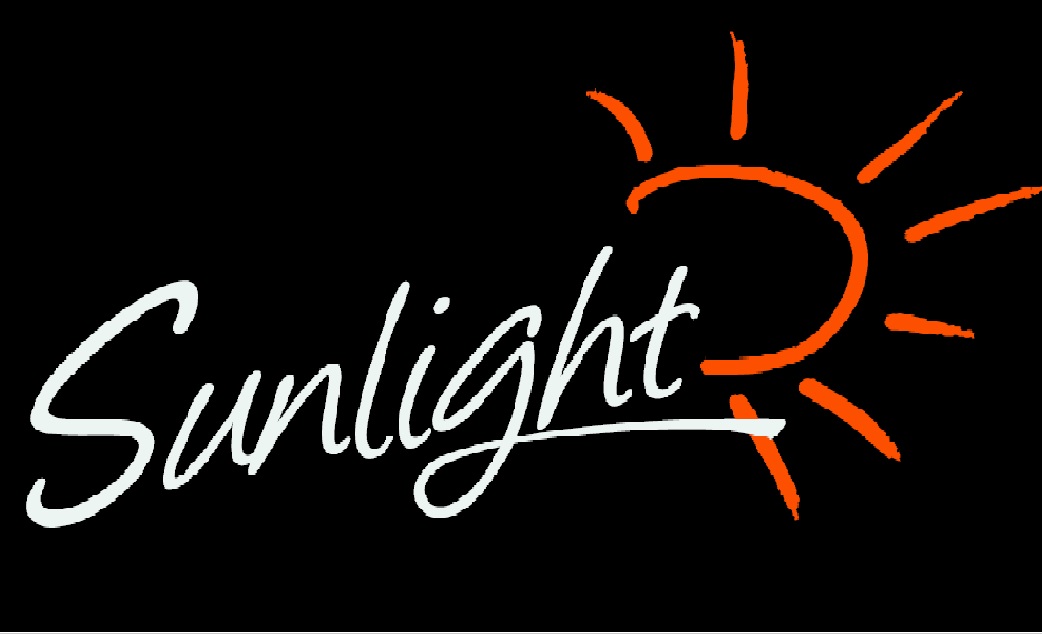 Nibbles to ShareHand Stretched Garlic & Cheese Flatbread					£4.00 (v)Hand Stretched Tomato & Garlic Flatbread					£4.00 (v)         Garlic Dough Balls							         £4.00 (v)Home Marinated Olives & Artisan Breads		      		              £4.00 (v)StartersChefs Homemade Duo of Soup                    					£5.00 (gf)(v)Chicken Liver & Port Pate with Red Onion Marmalade		             £5.00 (gf)Sweet Potato & Chick Pea Hummus, Tortilla Crisps				£5.00 (gf)(v) Salt & Pepper Calamari with a Sriracha Mayo				£6.00 (gf)Add Tempura Prawns for £2.00 SupplementSlow Cooked BBQ Ribs, Red Cabbage Slaw					£6.00 (gf)Duck & Spring Onion Rolls, Hoisin Sauce Glaze			    	£6.00Salt & Pepper Cauliflower with Chilli Jam					£6.00 (gf)(v)Homemade Fish Cake, Parsley Sauce                                                                   £6.00Tiger Prawn & Chorizo Skewers						£8.00MainsPork Tenderloin, Mustard Mash, Cabbage & Bacon & Cider Cream Sauce		£15.00Roasted Vegetable or Beef Lasagne with Garlic Bread				£12.00 (v)Slow Cooked Honey Glazed Ham, Eggs & Triple Cooked Chips                                   	£13.00 (gf)Chicken Supreme, Herb Parmentier Potatoes, Baby Carrot Puree & Sage Jus	£15.00 (gf)Vegan Shepard’s Pie, Lentil & Seasonal Vegetables, Sweet Potato Mash		£14.00 (v)Seabass Fillets, Pea Puree, Bacon Crumb, Lemon Gel & Shoestring Potato		£16.00 (gf)Beer Battered Cod, Triple Cooked Chips, Mushy Peas & Tartare Sauce   		£12.00Duo of Lamb - Rump of Lamb & Braised Lamb Croquette.Dauphinoise Potato, Baby Carrot Puree, Pickled Carrots & Roast Lamb Jus		£19.00THE GRILL              8oz Prime Beef Burger	        £12.00	  	8oz Cajun Chicken Burger       	£12.00              Cauliflower Steak                     £12.00 (v)(vf)        	Halloumi Burger 	      	£12.00 (v)Our steaks are hand cut British beef, aged for a minimum of 28 days, chargrilled & servedwith a sauce of your choice, slow roast tomato, baked mushroom, triple cooked chips.Homemade Sauces      Peppercorn	    Diane	          Blue Cheese            Béarnaise 	      Smokey BBQ	         Firecracker8oz/16oz Rump Barrel	         £18.00/£27.00        	8oz Fillet			£25.008oz/16oz Ribeye Barrel	         £20.00/£30.00	16oz Chateaubriand (to share)	£45.00Side Orders – all £3.00Savoy Cabbage & Bacon 		  Mustard Mash        	                       Onion Rings                                                 Seasonal Greens 			  Halloumi Fries		          Garlic MushroomsDessertsSticky Toffee Pudding, Caramel Sauce & Vanilla Ice Cream				£5.00 (v)Banoffee Cheesecake, Caramelised Banana & Toffee Sauce (v)		             	£5.00 (v)Chocolate & Orange Brownie, Chocolate Sauce & Clotted Cream       	    	£5.00 (v)Cinnamon Sugar Coated Waffle with Strawberries & Clotted Cream		£5.00 (v)Maple & Pecan Tart & Clotted Cream						£5.00 (v) Selection of “Nicholls of Parkgate” Ice Creams & Sauces 				£5.00 (v)Selection of Local & Continental Cheeses, Homemade Chutney			£8.00